Filippov Sergiy VolodymirovichExperience:Documents and further information:all my certificates and lisenece are valid. medical exam pass. ready to work also if you need to know I have experience onboard Greek ships such as Nats Emperor 24000 from Pitiousa 02.03.01 - 14.12.01 ; Agios Nectarios I 09.02.04 - 14.09.04 ; Ocean Prince 26.12.04 - 14.09.04 from OmniBluePosition applied for: Chief OfficerDate of birth: 19.01.1961 (age: 56)Citizenship: UkraineResidence permit in Ukraine: NoCountry of residence: UkraineCity of residence: DonetskPermanent address: 83111 donetsk dobrovolskogo str.,3/57Contact Tel. No: +38 (050) 037-32-68 / +38 (062) 313-34-82E-Mail: beni19@mail.ruU.S. visa: NoE.U. visa: NoUkrainian biometric international passport: Not specifiedDate available from: 23.01.2012English knowledge: ExcellentMinimum salary: 5800 $ per month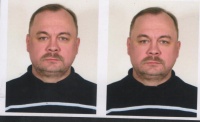 PositionFrom / ToVessel nameVessel typeDWTMEBHPFlagShipownerCrewingChief Officer14.08.2012-18.02.2013theoskepastiBulk Carrier50000-St,Vincent @ GrenadeVamvashipimmaChief Officer17.03.2012-03.07.2012odigitriaBulk Carrier50000-St.Vincente & GrenadVamvashipimmaChief Officer05.04.2011-15.08.2011pyrgosBulk Carrier4255-A&Bfissercaptain bailysChief Officer28.02.2010-13.08.2010cosaBulk Carrier4255-A&Bfissercaptain beilysChief Officer10.04.2009-15.08.2009meritoContainer Ship11925-maltawurdennautilusChief Officer19.07.2008-13.11.2008alinaBulk Carrier5381-A&BdoehlebermudasChief Officer22.11.2007-25.03.2008alinaBulk Carrier5381-A&BdoehlebermudasChief Officer27.03.2007-10.07.2007remoIIContainer Ship12304-A&BlissowbarkChief Officer28.03.2006-28.10.2006dorianContainer Ship16191-liberiakomrowskibarkChief Officer25.12.2004-10.09.2005ocean princeBulk Carrier15071-maltaomni bluebermudasChief Officer09.02.2004-14.09.2004agios nectarios IBulk Carrier14331-PanamapitiousabermudasChief Officer05.03.2003-12.09.2003mekong straitsContainer Ship6322-baltimardzherela ukraini